МБОУ «Средняя общеобразовательная школа  № 8имени К.К.Рокоссовского» города КурскаВНЕКЛАССНОЕ МЕРОПРИЯТИЕ«Огонь – друг, огонь – враг!»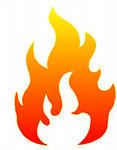 Подготовила учитель начальных классовПРЯХИНА ЛАРИСА НИКОЛАЕВНАВнеклассное мероприятие для обучающихся 2 классаЦель мероприятия: в нетрадиционной форме дать детям знания о причинах возникновения пожара и правилах поведения в опасной для жизни ситуации.Задачи: Формировать у детей знания о правилах поведения, обеспечивающих сохранность их жизни и здоровья в современных условиях быта.Формировать навыки правильного поведения в экстремальных ситуациях (в частности, при пожаре)Воспитывать в детях уверенность в своих силах во время спасательных действий на пожаре или при его тушении.Закрепить в сознании детей мысль о том, что звонить в пожарную службу ради развлечения нельзя, что за этим может последовать.  Оборудование: ПрезентацияРисунки детейФото-коллажВыставка книгКостюм пожарногоКостюм огня ХОД МЕРОПРИЯТИЯ:  Учитель: - Ребята, сегодня мы обсудим нужную, важную и серьёзную тему нашей жизни. - О чём пойдёт речь, вы догадаетесь сами, если послушаете следующие строки:Ученик: Мчится красная машина,Всё быстрей, быстрей вперёд!Командир сидит в кабинеИ секундам счёт ведёт.-Поднажми ещё немножко,-Он шофёру говорит.-Видишь в пламени окошко?Это дом жилой горит.Может, там остались дети,Люди ждут с надеждой нас…-Ясно всё, - шофёр ответил,Дал машине полный газ. Звучит сиренаУчитель:-Ребята,  вы догадались, о какой машине идёт речь? Когда красные машины с сиренами мчатся по нашим улицам? -Верно, где-то пожар, где-то полыхает огонь.-Вот сегодня мы и поговорим на тему: «Огонь – друг, огонь-враг»-Большой огонь или пожар – это огромное чудовище, пожирающее всё вокруг своим пламенным языком. Этот язык съедает и любимые игрушки, и платья. И дома, даже целые улицы. Как правило, дети боятся огня.-А как вы думаете, можно ли сделать так, чтобы огонь был совсем не страшным? Можно ли сделать огонь своим другом? (ответы детей)- С давних пор огонь был другом человеку. Он помогал обороняться от диких зверей, освещать жилище, отапливать дома в холодное время года. Благодаря огню человек научился вкусно готовить пищу. Много сотен лет потребовалось человеку, чтобы научиться добывать и использовать огонь. Люди всегда считали огонь священным и думали, что он им послан великим Богом. Без огня мы уже не представляем жизни, он нужен повсюду. Огонь – друг человека. Без него невозможна жизнь на Земле.Ученик: Знают все: человек без огняНе живёт ни единого дня!При огне. Как при солнце, светло!При огне и зимою тепло!Посмотрите, ребята, вокруг –Нам огонь повседневный друг! Учитель:-Но огонь может стать грозным врагом, врагом, которого трудно победить, если он разбушевался и вошёл в силу. Зависит это от того, правильно ли мы используем огонь. Ученик: Человеку друг – огонь,Только зря его не тронь!Если будешь баловаться,То беды не миновать – От огня не сдобровать!И когда мы небрежны с огнём,Он становится страшным врагом.ПОЯВЛЯЕТСЯ РЕБЁНОК В КОСТЮМЕ ОГНЯОгонь: Я – Огонь! Я друг ребят,Но когда со мной шалят,Становлюсь тогда врагомИ сжигаю всё кругом! -Здравствуйте, ребята! Я хочу предложить вам совершить путешествие в мой город Огня. В этом городе можно очень много узнать обо мне. Но, чтобы попасть в него, нужно ответить на вопросы: Назовите самые распространённые причины пожара.Что нужно сделать, если видите, что начинается пожар?Если нет телефона, что делать при пожаре?(ответы детей)-А теперь поиграем в игру «Разрешается – запрещается»(в руках у детей круги красного и зелёного цвета) -Если вы согласны с моим утверждением, то показываете зелёный круг, а ели нет, то – красный.Запрещается брать спички без разрешения взрослых.Разрешается оставлять без присмотра включённые электроприборы.Запрещается защищать дом от пожара.Разрешается кричать и звать на помощь взрослых.Разрешается подавать сигнал тревоги.Разрешается разводить костры вблизи деревянных строений.Запрещается открывать окна во время пожара в помещении. - Молодцы! Вы справились с моими заданиями, и я приглашаю вас в мой город.-Нас встречает выставка детских рисунков. Многие ребята пишут мне письма, и в них я нахожу много интересных работ. Посмотрите, нет ли и ваших среди них. И расскажите мне, почему ваш верный друг – огонь может превратиться в грозного жестокого врага. (выступают несколько ребят)-Давайте продолжим наш путь. О! Я вижу своих старых знакомых, но чем они заняты, давайте понаблюдаем за ними. Разыгрывается сценка:1 ученик: Вот скукотища-то и заняться нечем. 2 ученик: Чтобы такого сделать плохого?1 ученик: Ой, я кажется, придумал. (достаёт спичечный коробок, чиркает спичкой)                 Давай мы с тобой костёрчик разведём.2 ученик: Вот здорово! Давай!Ученица:  - Ой, что вы делаете? (мальчики роняют коробок)1 ученик: Что это вы кричите? Пожар что ли?Ученица: Не появись я вовремя, пожара не миновать.1 ученик: Да ладно! Из-за какой-то малюсенькой спички!Ученица:Ростом спичка – невеличка,Не смотрите, что мала.Может сделать много зла.Крепко помните, друзья,«Что с огнём шутить нельзя!»2 ученик: Ух, ты, а мы и не знали, что из-за маленькой спички может быть пожар. Ученица:Для забавы, для игрыСпичек в руки не бери.Не шути, дружок, с огнём,Чтоб не пожалеть потом. Огонь: Сам костра не разжигайИ другим не позволяй.Даже крошка-огонёкОт пожара недалёк. -А теперь послушаем ребят, которые уже пострадали от игры со спичками. Выходят ребята с перевязанными руками, ногами.Ученик: Не бери из спичек жар,Ведь и он таит пожар.Уголёк, хоть невеличка,Но опасен, как и спичка.Ученик: Если близко телефонИ тебе доступен он,Нужно 01 набратьИ пожарников позвать. Ученик: Гибнут в пламени пожараДаже люди иногдаЭто помните всегда!  Учитель:-Вот, ребята, к чему могут привести ваши шалости, непослушание. Помните: «Детям – спички не игрушки»-Но если вдруг возник пожар, то первыми к нам на помощь приходят люди одной замечательной профессии. Отважные, смелые люди, которые готовы отдать свою жизнь для спасения тех. Кто попал в беду. Огонь: -Я вас сейчас с ними познакомлю.  Вот они идут нам на встречу. Выходят пожарные Хором:С огнём бороться мы должны – Мы смелые работники,С водою мы напарники Мы очень людям всем нужныТак кто же мы?Дети хором: пожарныеУчитель:-"Пожарные"  и  "огонь" понятия не разделимые. Пожарные – это героические, мужественные люди, которые всегда готовы прийти на помощь. Работа пожарных трудна и опасна. От их действий часто зависит жизнь людей. А бываю случаи, когда пожарные сами гибнут в огне, а других людей спасают. Ведь о пожарных не зря говорят: "Каждый – герой, и всегда на войне". Ученик:Ваша работа трудна и опаснаСильные духом лишь справятся с ней,И романтична она, и прекрасна,Вряд ли на свете есть дело важней.И уважаем ваш труд и почётен,Честь и отвага присущи ему,Вы и поможете, вы и спасёте,Не растерявшись в огне и дыму. Ученик:Трудные будни и праздник – не легче,Холод, жара ли – тревога не ждёт.Где-то беда, значит, мчитесь навстречу.Где-то пожар, значит – только вперёд.Все вы отважны, вам есть чем гордиться,Служите верно родимой стране.Ведь о пожарных не зря говорится:Каждый – герой, и всегда на войне!"Учитель:-Профессия пожарных – одна из старейших на земле. Нашей Курской пожарной службе, например, 18 сентября 2013 года исполнилось 201 лет. Много лет назад пожарная служба не была такой мощной, хорошо оснащённой техникой, оборудованием, формой. Но для людей не меньше значима, чем сейчас.-А какой же бала пожарная служба более 200 лет назад.200 лет назад пожары обнаруживали с каланчёвской башни.На площади базарной, на каланче пожарнойКруглые сутки дозорный из будки поглядывает.На север, на юг, на запад, востокНе виден ли дымок.И если видел он пожар, плывущий дым угарный,Он поднимал сигнальный шар над каланчой пожарнойИ два шара и три шара взвивались вверх, бывалоИ вот с пожарного двора команда выезжала.Ученик:Пожар!Стремглав летели кони,Как пламя, сами горчи.Толпа на всадников смотрела.С любовью, с гордостью живой.Пожарный – это парень смелый,Пожарный – парень удалой!Другая техника и средства,Да и размах теперь другой,Но дух отваги по наследствуНе зря достался нам с тобой!Учитель:-Пожарная часть состояла из двух этажей. На втором этаже жили пожарные со своими семьями. На первом стояли повозки с бочками с водой, баграми, лестницами. Но самое главное здесь – лошади. Самые лучшие, саамы резвые. Впереди на лихом  коне – трубач. Громкие звуки трубы предупреждали прохожих о том, что пожарные торопятся на пожар.-На смену лошадям пришли мощные машины, а труба стала прародительницей сирен, которые устанавливаются на машинах.Изменилась и форма пожарных.(Объяснение сопровождается слайдами)Учитель:-Профессия пожарных нужна людям, чтобы в опасности знать, что тебе помогут, толкьо позвони. Ученик:Если где-то задымится,Если что-то загорится,По тревоге как одинПозвоним по 01.Или единый номер 112Учитель:-Пожарные должны уметь быстро собраться и выехать в заданный район, поскольку важна каждая секунда. Но иногда они приезжают слишком поздно. Это случается чаще всего оттого, что люди слишком поздно сообщают о пожаре или в панике не могут назвать точно свой адрес.-Давайте послушаем, а как же надо поступать, если случился пожар. Ученик:Ты о пожаре услыхал, скорей об этом дай сигнал,Смело в трубку в руки взять, 01 сумей набрать.И назвать ещё потомГород, улицу и дом,И квартиру, где живёте,И с каким она замком.И ещё сказать: "Даю вам фамилию свою,Так же номер телефона, у которого стою"Учитель: -Ребята, что вы поняли из этого стихотворения? Как нужно, в случае возникновения пожара, сообщать об этом по телефону? -Давайте попробуем разыграть такую сценку. Сценка (два телефона)Учитель:-Представьте себе, что у вас говорит квартира, а именно – возгорание произошло в большой комнате от телевизора. Вам необходимо сообщить об этом пожарным.  Прежде  чем звонить, давайте ознакомимся с вопросами, на которые вам нужно будет ответить во время звонка. На слайде: Объект (квартира, склад, школа)Что горит конкретноАдрес: улица, номер дома, номер подъезда, квартирыЭтаж. Сколько этажей в зданииЕсть ли опасность для людейФамилия Телефон После внимательного изучения плана дети должны сделать звонок пожарным.-Скажите, ребята, а  как вы будете отвечать на вопросы? (ответы детей)-Верно, говорить нужно чётким, понятным голосом, не паникуя.Скажите, а можно ли набирать 01 или 112 ради шутки и вызывать пожарную команду? Почему нельзя?-Итак, мы доказали, что огонь – наш друг, но если не соблюдать правила безопасности и неумело использовать огонь, то он становится для нас грозным врагом.Огонь:-Я провёл вас, ребята, по некоторым улицам моего города, но много ещё впереди. А пока мы с вами расстаёмся, у меня много дел, меня ждут во многих домах. Но я не прощаюсь с вами, мы ещё не раз встретимся, я ещё не всё вам рассказал.А на прощание скажу:Правила пожарные без запинки знайте,Правила пожарные строго соблюдайте.Утром, вечером и днёмОсторожен будь с огнём!Учитель:-Ребята, сегодня мы начали своё путешествие по городу Огня, многое узнали, но ещё больше нам предстоит узнать и ответить на множество вопросов.-А теперь я хочу проверить, что же вы запомнили и поняли.В этой части мероприятия можно предложить ребятам викторину, тест, игру. Заключение-Ребята, вы молодцы! Справились со всеми заданиями, ответили на вопросы. Я думаю, что вы усвоили главное – шутить согнём нельзя, очень опасно. -Но главное  - каждый человек должен знать правила пожарной безопасности, но очень важно эти правила соблюдать. 